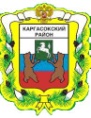 МУНИЦИПАЛЬНОЕ ОБРАЗОВАНИЕ «Каргасокский район»ТОМСКАЯ ОБЛАСТЬАДМИНИСТРАЦИЯ КАРГАСОКСКОГО РАЙОНА ПОСТАНОВЛЕНИЕ29.09.2020 г.                                                                                                                         № 189с. КаргасокВ соответствии с постановлением Администрации Томской области от 06.07.2020 № 317а «Об установлении правил предоставления иных межбюджетных трансфертов из областного бюджета местным бюджетам на выплату ежемесячного денежного вознаграждения за классное руководство педагогическим работникам муниципальных общеобразовательных организаций»Администрация Каргасокского района постановляет:1. Утвердить порядок распределения средств на выплату ежемесячного денежного вознаграждения за классное руководство педагогическим работникам муниципальных общеобразовательных организаций муниципального образования «Каргасокский район» согласно приложению к настоящему постановлению.2. Установить, что действие настоящего постановления распространяется на отношения, сложившиеся с 01.09.2020 года.3. Настоящее постановление действует по 31 декабря 2022 года.4. Настоящее постановление вступает в силу со дня официального опубликования (обнародования).И.о. Главы Каргасокского района                                                                                Ю.Н. МикитичМ.А. Кирсанова27038УТВЕРЖДЕНПостановлением АдминистрацииКаргасокского районаот 29.09.2020 № 189Приложение Порядокраспределения средств на выплату ежемесячного денежного вознаграждения за классное руководство педагогическим работникам муниципальных общеобразовательных организаций муниципального образования «Каргасокский район»1. Настоящий порядок предназначен для распределения средств на выплату ежемесячного денежного вознаграждения за классное руководство педагогическим работникам муниципальных общеобразовательных организаций муниципального образования «Каргасокский район» (далее – вознаграждение за классное руководство).2. Размер средств на выплату денежного вознаграждения за классное руководство, выделяемых i-ой муниципальной общеобразовательной организации за счет средств областного бюджета на соответствующий финансовый год (Si), определяется по следующей формуле:Si = ((H1i x Tкр) + (H2i x 2 x Tкр)) x Nм x Ркi x Sвзн, где:Tкр - 5000 рублей - размер выплаты ежемесячного денежного вознаграждения за классное руководство педагогическим работникам муниципальных общеобразовательных организаций;Ркi - районные коэффициенты к заработной плате, установленные решениями органов государственной власти СССР или федеральных органов государственной власти, за работу в районах Крайнего Севера и приравненных к ним местностях, высокогорных, пустынных, безводных и других районах (местностях) с особыми климатическими условиями и процентные надбавки к заработной плате за стаж работы в районах Крайнего Севера и приравненных к ним местностях, а также за работу в других районах (местностях) с особыми климатическими условиями;H1i - численность педагогических работников муниципальных общеобразовательных организаций, получающих вознаграждение за осуществление классного руководства в одном классе в соответствующем финансовом году, в i-ой муниципальной общеобразовательной организации; H2i - численность педагогических работников муниципальных общеобразовательных организаций, получающих вознаграждение за осуществление классного руководства в двух и более классах в соответствующем финансовом году, в i-ой муниципальной общеобразовательной организации;Nм - количество месяцев в году, в которые выплачивается ежемесячное денежное вознаграждение педагогическим работникам муниципальных общеобразовательных организаций за классное руководство;Sвзн - отчисления по социальному страхованию в государственные внебюджетные фонды Российской Федерации (Пенсионный фонд Российской Федерации на обязательное пенсионное страхование, Фонд социального страхования Российской Федерации на обязательное социальное страхование на случай временной нетрудоспособности и в связи с материнством, Федеральный фонд обязательного медицинского страхования на обязательное медицинское страхование, а также с учетом страховых взносов на обязательное социальное страхование от несчастных случаев на производстве и профессиональных заболеваний).О порядке распределения средств на выплату ежемесячного денежного вознаграждения за классное руководство педагогическим работникам муниципальных общеобразовательных организаций муниципального образования «Каргасокский район»